باسمه تعالی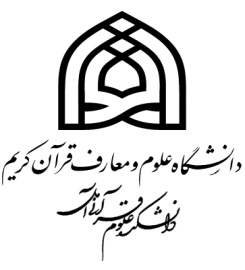 فرم درخواست مرخصي تحصيليمعاونت  محترم  آموزش و پژوهش دانشكده علوم قرآني آمل  با سلام         احتراماً به استحضار می رساند اینجانب .................................................... فرزند .................... به شماره ملی ................................ دانشجوي مقطع ......................... رشته ................................. به شماره دانشجویی ...............................  به دلیل  بارداري / زايمان متقاضی استفاده از :* مرخصی تحصیلی با احتساب در سنوات  *مرخصي تحصيلي بدون احتساب در سنوات  براي نیمسال  ..........................در  سال تحصیلی .......................... می باشمخواهشمند است با درخواست اینجانب موافقت نماييد. ضمناً متعهد می گردم هرگونه مشکلی که در نیمسال آینده اعم از کمبود واحد و غیره به وجود آید بعهده اینجانب می باشد .   دلايل تقاضا: امضا و تاريخ                            تصميم شورا:   